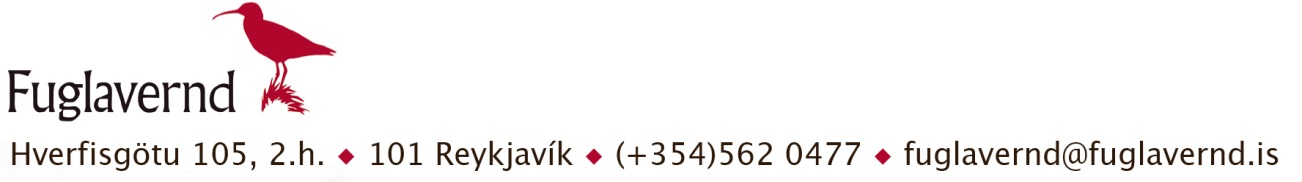 Eyðublað fyrir þátttakendurNafn: ____________________________________ Staður: _____________________________Netfang: _________________________________ Póstnúmer: __________________________Dagur: ________________ Tími: _____________ Fjöldi þátttakenda: _____________________Er fuglum gefið fóður yfir veturinn í garðinum þar sem athugun fór fram? ___________________Stutt lýsing á garði (gróður, stærð): _________________________________________________Athugasemdir: ___________________________________________________________________________________________________________________________________________________________________________________________________________________________TegundFjöldi fugla